For the purpose of national external moderation:only six WORD templates are required where availablesamples are not required to be randomly selectedthere should be one each of N, A, M, E and up to 2 othersdescriptions of evidence and explanations of judgements are not required for all other students, and a spreadsheet may be used.			Alternative Evidence Gathering Template – Internal AssessmentAlternative Evidence Gathering Template – Internal AssessmentAlternative Evidence Gathering Template – Internal AssessmentAlternative Evidence Gathering Template – Internal AssessmentAlternative Evidence Gathering Template – Internal AssessmentAlternative Evidence Gathering Template – Internal AssessmentAlternative Evidence Gathering Template – Internal AssessmentAlternative Evidence Gathering Template – Internal AssessmentAlternative Evidence Gathering Template – Internal AssessmentAlternative Evidence Gathering Template – Internal AssessmentAlternative Evidence Gathering Template – Internal AssessmentAlternative Evidence Gathering Template – Internal AssessmentAlternative Evidence Gathering Template – Internal AssessmentAlternative Evidence Gathering Template – Internal AssessmentAlternative Evidence Gathering Template – Internal AssessmentAlternative Evidence Gathering Template – Internal Assessment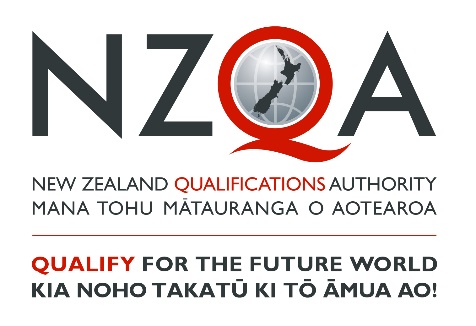 These templates must only be used to record student achievement and report results where remote assessment is the only practical option and the collection of direct assessment evidence from students has not been at all possible. ‘Alternative Evidence’ is student evidence for internally assessed standards that has been seen or heard within the teaching and learning programme. These templates do not signal a reduction in what is accepted for each grade, but rather a means of summarising evidence for reporting. These templates must be viewed in conjunction with the standard and assessment advice forwarded to schools to ensure that valid, credible and reliable assessment and learning has occurred before the standard is awarded. While physical evidence of student work does not need to be attached, the assessor decisions made must also be verified internally before reporting results.These templates must only be used to record student achievement and report results where remote assessment is the only practical option and the collection of direct assessment evidence from students has not been at all possible. ‘Alternative Evidence’ is student evidence for internally assessed standards that has been seen or heard within the teaching and learning programme. These templates do not signal a reduction in what is accepted for each grade, but rather a means of summarising evidence for reporting. These templates must be viewed in conjunction with the standard and assessment advice forwarded to schools to ensure that valid, credible and reliable assessment and learning has occurred before the standard is awarded. While physical evidence of student work does not need to be attached, the assessor decisions made must also be verified internally before reporting results.These templates must only be used to record student achievement and report results where remote assessment is the only practical option and the collection of direct assessment evidence from students has not been at all possible. ‘Alternative Evidence’ is student evidence for internally assessed standards that has been seen or heard within the teaching and learning programme. These templates do not signal a reduction in what is accepted for each grade, but rather a means of summarising evidence for reporting. These templates must be viewed in conjunction with the standard and assessment advice forwarded to schools to ensure that valid, credible and reliable assessment and learning has occurred before the standard is awarded. While physical evidence of student work does not need to be attached, the assessor decisions made must also be verified internally before reporting results.These templates must only be used to record student achievement and report results where remote assessment is the only practical option and the collection of direct assessment evidence from students has not been at all possible. ‘Alternative Evidence’ is student evidence for internally assessed standards that has been seen or heard within the teaching and learning programme. These templates do not signal a reduction in what is accepted for each grade, but rather a means of summarising evidence for reporting. These templates must be viewed in conjunction with the standard and assessment advice forwarded to schools to ensure that valid, credible and reliable assessment and learning has occurred before the standard is awarded. While physical evidence of student work does not need to be attached, the assessor decisions made must also be verified internally before reporting results.These templates must only be used to record student achievement and report results where remote assessment is the only practical option and the collection of direct assessment evidence from students has not been at all possible. ‘Alternative Evidence’ is student evidence for internally assessed standards that has been seen or heard within the teaching and learning programme. These templates do not signal a reduction in what is accepted for each grade, but rather a means of summarising evidence for reporting. These templates must be viewed in conjunction with the standard and assessment advice forwarded to schools to ensure that valid, credible and reliable assessment and learning has occurred before the standard is awarded. While physical evidence of student work does not need to be attached, the assessor decisions made must also be verified internally before reporting results.These templates must only be used to record student achievement and report results where remote assessment is the only practical option and the collection of direct assessment evidence from students has not been at all possible. ‘Alternative Evidence’ is student evidence for internally assessed standards that has been seen or heard within the teaching and learning programme. These templates do not signal a reduction in what is accepted for each grade, but rather a means of summarising evidence for reporting. These templates must be viewed in conjunction with the standard and assessment advice forwarded to schools to ensure that valid, credible and reliable assessment and learning has occurred before the standard is awarded. While physical evidence of student work does not need to be attached, the assessor decisions made must also be verified internally before reporting results.These templates must only be used to record student achievement and report results where remote assessment is the only practical option and the collection of direct assessment evidence from students has not been at all possible. ‘Alternative Evidence’ is student evidence for internally assessed standards that has been seen or heard within the teaching and learning programme. These templates do not signal a reduction in what is accepted for each grade, but rather a means of summarising evidence for reporting. These templates must be viewed in conjunction with the standard and assessment advice forwarded to schools to ensure that valid, credible and reliable assessment and learning has occurred before the standard is awarded. While physical evidence of student work does not need to be attached, the assessor decisions made must also be verified internally before reporting results.These templates must only be used to record student achievement and report results where remote assessment is the only practical option and the collection of direct assessment evidence from students has not been at all possible. ‘Alternative Evidence’ is student evidence for internally assessed standards that has been seen or heard within the teaching and learning programme. These templates do not signal a reduction in what is accepted for each grade, but rather a means of summarising evidence for reporting. These templates must be viewed in conjunction with the standard and assessment advice forwarded to schools to ensure that valid, credible and reliable assessment and learning has occurred before the standard is awarded. While physical evidence of student work does not need to be attached, the assessor decisions made must also be verified internally before reporting results.These templates must only be used to record student achievement and report results where remote assessment is the only practical option and the collection of direct assessment evidence from students has not been at all possible. ‘Alternative Evidence’ is student evidence for internally assessed standards that has been seen or heard within the teaching and learning programme. These templates do not signal a reduction in what is accepted for each grade, but rather a means of summarising evidence for reporting. These templates must be viewed in conjunction with the standard and assessment advice forwarded to schools to ensure that valid, credible and reliable assessment and learning has occurred before the standard is awarded. While physical evidence of student work does not need to be attached, the assessor decisions made must also be verified internally before reporting results.These templates must only be used to record student achievement and report results where remote assessment is the only practical option and the collection of direct assessment evidence from students has not been at all possible. ‘Alternative Evidence’ is student evidence for internally assessed standards that has been seen or heard within the teaching and learning programme. These templates do not signal a reduction in what is accepted for each grade, but rather a means of summarising evidence for reporting. These templates must be viewed in conjunction with the standard and assessment advice forwarded to schools to ensure that valid, credible and reliable assessment and learning has occurred before the standard is awarded. While physical evidence of student work does not need to be attached, the assessor decisions made must also be verified internally before reporting results.These templates must only be used to record student achievement and report results where remote assessment is the only practical option and the collection of direct assessment evidence from students has not been at all possible. ‘Alternative Evidence’ is student evidence for internally assessed standards that has been seen or heard within the teaching and learning programme. These templates do not signal a reduction in what is accepted for each grade, but rather a means of summarising evidence for reporting. These templates must be viewed in conjunction with the standard and assessment advice forwarded to schools to ensure that valid, credible and reliable assessment and learning has occurred before the standard is awarded. While physical evidence of student work does not need to be attached, the assessor decisions made must also be verified internally before reporting results.These templates must only be used to record student achievement and report results where remote assessment is the only practical option and the collection of direct assessment evidence from students has not been at all possible. ‘Alternative Evidence’ is student evidence for internally assessed standards that has been seen or heard within the teaching and learning programme. These templates do not signal a reduction in what is accepted for each grade, but rather a means of summarising evidence for reporting. These templates must be viewed in conjunction with the standard and assessment advice forwarded to schools to ensure that valid, credible and reliable assessment and learning has occurred before the standard is awarded. While physical evidence of student work does not need to be attached, the assessor decisions made must also be verified internally before reporting results.These templates must only be used to record student achievement and report results where remote assessment is the only practical option and the collection of direct assessment evidence from students has not been at all possible. ‘Alternative Evidence’ is student evidence for internally assessed standards that has been seen or heard within the teaching and learning programme. These templates do not signal a reduction in what is accepted for each grade, but rather a means of summarising evidence for reporting. These templates must be viewed in conjunction with the standard and assessment advice forwarded to schools to ensure that valid, credible and reliable assessment and learning has occurred before the standard is awarded. While physical evidence of student work does not need to be attached, the assessor decisions made must also be verified internally before reporting results.These templates must only be used to record student achievement and report results where remote assessment is the only practical option and the collection of direct assessment evidence from students has not been at all possible. ‘Alternative Evidence’ is student evidence for internally assessed standards that has been seen or heard within the teaching and learning programme. These templates do not signal a reduction in what is accepted for each grade, but rather a means of summarising evidence for reporting. These templates must be viewed in conjunction with the standard and assessment advice forwarded to schools to ensure that valid, credible and reliable assessment and learning has occurred before the standard is awarded. While physical evidence of student work does not need to be attached, the assessor decisions made must also be verified internally before reporting results.These templates must only be used to record student achievement and report results where remote assessment is the only practical option and the collection of direct assessment evidence from students has not been at all possible. ‘Alternative Evidence’ is student evidence for internally assessed standards that has been seen or heard within the teaching and learning programme. These templates do not signal a reduction in what is accepted for each grade, but rather a means of summarising evidence for reporting. These templates must be viewed in conjunction with the standard and assessment advice forwarded to schools to ensure that valid, credible and reliable assessment and learning has occurred before the standard is awarded. While physical evidence of student work does not need to be attached, the assessor decisions made must also be verified internally before reporting results.These templates must only be used to record student achievement and report results where remote assessment is the only practical option and the collection of direct assessment evidence from students has not been at all possible. ‘Alternative Evidence’ is student evidence for internally assessed standards that has been seen or heard within the teaching and learning programme. These templates do not signal a reduction in what is accepted for each grade, but rather a means of summarising evidence for reporting. These templates must be viewed in conjunction with the standard and assessment advice forwarded to schools to ensure that valid, credible and reliable assessment and learning has occurred before the standard is awarded. While physical evidence of student work does not need to be attached, the assessor decisions made must also be verified internally before reporting results.Student IDStudent IDStudent 1Student 1Student 1Student 1Student 1Student 1Student 1Student 1Student 1Student 1Student 1SubjectNgā Toi – Toi ataataNgā Toi – Toi ataataLevel3NotesNotesStandard No.91858 91858 Version1Standard TitleStandard TitleTe tātari i te whakaputanga mai o ngā āhuatanga ao wairua, ao kikokiko i roto i ngā toi ataataTe tātari i te whakaputanga mai o ngā āhuatanga ao wairua, ao kikokiko i roto i ngā toi ataataTe tātari i te whakaputanga mai o ngā āhuatanga ao wairua, ao kikokiko i roto i ngā toi ataataTe tātari i te whakaputanga mai o ngā āhuatanga ao wairua, ao kikokiko i roto i ngā toi ataataTe tātari i te whakaputanga mai o ngā āhuatanga ao wairua, ao kikokiko i roto i ngā toi ataataTe tātari i te whakaputanga mai o ngā āhuatanga ao wairua, ao kikokiko i roto i ngā toi ataataTe tātari i te whakaputanga mai o ngā āhuatanga ao wairua, ao kikokiko i roto i ngā toi ataataTe tātari i te whakaputanga mai o ngā āhuatanga ao wairua, ao kikokiko i roto i ngā toi ataataTe tātari i te whakaputanga mai o ngā āhuatanga ao wairua, ao kikokiko i roto i ngā toi ataataTe tātari i te whakaputanga mai o ngā āhuatanga ao wairua, ao kikokiko i roto i ngā toi ataataTe tātari i te whakaputanga mai o ngā āhuatanga ao wairua, ao kikokiko i roto i ngā toi ataataTe tātari i te whakaputanga mai o ngā āhuatanga ao wairua, ao kikokiko i roto i ngā toi ataataTe tātari i te whakaputanga mai o ngā āhuatanga ao wairua, ao kikokiko i roto i ngā toi ataataTe tātari i te whakaputanga mai o ngā āhuatanga ao wairua, ao kikokiko i roto i ngā toi ataataCredits4AchievedAchievedAchievedAchievedAchievedAchievedAchievedAchievedAchievedMeritMeritMeritMeritMeritMeritExcellenceExcellenceExcellenceKa matapaki i ngā āhuatanga ao wairua, ao kikokiko i whakaawe ai i tētahi mahi toi.  Ka tuku whakataunga mō ngā take o roto, o waho, o namata, o nāianei e whakaawe ai i te mahi toi.Ka matapaki i ngā āhuatanga ao wairua, ao kikokiko i whakaawe ai i tētahi mahi toi.  Ka tuku whakataunga mō ngā take o roto, o waho, o namata, o nāianei e whakaawe ai i te mahi toi.Ka matapaki i ngā āhuatanga ao wairua, ao kikokiko i whakaawe ai i tētahi mahi toi.  Ka tuku whakataunga mō ngā take o roto, o waho, o namata, o nāianei e whakaawe ai i te mahi toi.Ka matapaki i ngā āhuatanga ao wairua, ao kikokiko i whakaawe ai i tētahi mahi toi.  Ka tuku whakataunga mō ngā take o roto, o waho, o namata, o nāianei e whakaawe ai i te mahi toi.Ka matapaki i ngā āhuatanga ao wairua, ao kikokiko i whakaawe ai i tētahi mahi toi.  Ka tuku whakataunga mō ngā take o roto, o waho, o namata, o nāianei e whakaawe ai i te mahi toi.Ka matapaki i ngā āhuatanga ao wairua, ao kikokiko i whakaawe ai i tētahi mahi toi.  Ka tuku whakataunga mō ngā take o roto, o waho, o namata, o nāianei e whakaawe ai i te mahi toi.Ka matapaki i ngā āhuatanga ao wairua, ao kikokiko i whakaawe ai i tētahi mahi toi.  Ka tuku whakataunga mō ngā take o roto, o waho, o namata, o nāianei e whakaawe ai i te mahi toi.Ka matapaki i ngā āhuatanga ao wairua, ao kikokiko i whakaawe ai i tētahi mahi toi.  Ka tuku whakataunga mō ngā take o roto, o waho, o namata, o nāianei e whakaawe ai i te mahi toi.Ka matapaki i ngā āhuatanga ao wairua, ao kikokiko i whakaawe ai i tētahi mahi toi.  Ka tuku whakataunga mō ngā take o roto, o waho, o namata, o nāianei e whakaawe ai i te mahi toi.Ka whakamārama i ngā āhuatanga (ao wairua, ao kikokiko) i whakaawe ai i tētahi mahi toi (rēhia).  Ka tuku whakataunga mō ngā āhuatanga o roto, o waho, o namata, o nāianei hoki e whakaawe ai i te mahi toi, ka taunaki ai.Ka whakamārama i ngā āhuatanga (ao wairua, ao kikokiko) i whakaawe ai i tētahi mahi toi (rēhia).  Ka tuku whakataunga mō ngā āhuatanga o roto, o waho, o namata, o nāianei hoki e whakaawe ai i te mahi toi, ka taunaki ai.Ka whakamārama i ngā āhuatanga (ao wairua, ao kikokiko) i whakaawe ai i tētahi mahi toi (rēhia).  Ka tuku whakataunga mō ngā āhuatanga o roto, o waho, o namata, o nāianei hoki e whakaawe ai i te mahi toi, ka taunaki ai.Ka whakamārama i ngā āhuatanga (ao wairua, ao kikokiko) i whakaawe ai i tētahi mahi toi (rēhia).  Ka tuku whakataunga mō ngā āhuatanga o roto, o waho, o namata, o nāianei hoki e whakaawe ai i te mahi toi, ka taunaki ai.Ka whakamārama i ngā āhuatanga (ao wairua, ao kikokiko) i whakaawe ai i tētahi mahi toi (rēhia).  Ka tuku whakataunga mō ngā āhuatanga o roto, o waho, o namata, o nāianei hoki e whakaawe ai i te mahi toi, ka taunaki ai.Ka whakamārama i ngā āhuatanga (ao wairua, ao kikokiko) i whakaawe ai i tētahi mahi toi (rēhia).  Ka tuku whakataunga mō ngā āhuatanga o roto, o waho, o namata, o nāianei hoki e whakaawe ai i te mahi toi, ka taunaki ai.Ka whakatau whakaaro mō ngā āhuatanga ao wairua, ao kikokiko i whakaawe ai i tētahi mahi toi.  Ka tuku whakataunga mō ngā āhuatanga o roto, o waho, o namata, o nāianei hoki e whakaawe ai i te mahi toi. Ka whakataurite ki mahi kē atu, ka āta taunaki ai. Ka whakatau whakaaro mō ngā āhuatanga ao wairua, ao kikokiko i whakaawe ai i tētahi mahi toi.  Ka tuku whakataunga mō ngā āhuatanga o roto, o waho, o namata, o nāianei hoki e whakaawe ai i te mahi toi. Ka whakataurite ki mahi kē atu, ka āta taunaki ai. Ka whakatau whakaaro mō ngā āhuatanga ao wairua, ao kikokiko i whakaawe ai i tētahi mahi toi.  Ka tuku whakataunga mō ngā āhuatanga o roto, o waho, o namata, o nāianei hoki e whakaawe ai i te mahi toi. Ka whakataurite ki mahi kē atu, ka āta taunaki ai. Key requirements (list):Key requirements (list):Key requirements (list):Key requirements (list):Key requirements (list):Key requirements (list):AAAMMMEDescribe or attach the evidence considered. 	Describe or attach the evidence considered. 	Describe or attach the evidence considered. 	Explain how the judgement was made.Explain how the judgement was made.Ka whakatau i ētahi horopaki toi e whakaoho i te taha wairua, i te taha kikokiko rānei.   Ka whakatau i ētahi horopaki toi e whakaoho i te taha wairua, i te taha kikokiko rānei.   Ka whakatau i ētahi horopaki toi e whakaoho i te taha wairua, i te taha kikokiko rānei.   Ka whakatau i ētahi horopaki toi e whakaoho i te taha wairua, i te taha kikokiko rānei.   Ka whakatau i ētahi horopaki toi e whakaoho i te taha wairua, i te taha kikokiko rānei.   Ka whakatau i ētahi horopaki toi e whakaoho i te taha wairua, i te taha kikokiko rānei.   Ka matapaki i ngā āhuatanga ka rongo, ka pupū ake i te horopaki toi me ngā pānga ki te taha wairua, ki te taha kikokiko hoki. Ka matapaki i ngā āhuatanga ka rongo, ka pupū ake i te horopaki toi me ngā pānga ki te taha wairua, ki te taha kikokiko hoki. Ka matapaki i ngā āhuatanga ka rongo, ka pupū ake i te horopaki toi me ngā pānga ki te taha wairua, ki te taha kikokiko hoki. Ka matapaki i ngā āhuatanga ka rongo, ka pupū ake i te horopaki toi me ngā pānga ki te taha wairua, ki te taha kikokiko hoki. Ka matapaki i ngā āhuatanga ka rongo, ka pupū ake i te horopaki toi me ngā pānga ki te taha wairua, ki te taha kikokiko hoki. Ka matapaki i ngā āhuatanga ka rongo, ka pupū ake i te horopaki toi me ngā pānga ki te taha wairua, ki te taha kikokiko hoki. Ka whakamārama i ngā āhuatanga ao wairua, ao kikokiko e hāngai ana ki tōna ake tirohanga ki te ao toi.Ka whakamārama i ngā āhuatanga ao wairua, ao kikokiko e hāngai ana ki tōna ake tirohanga ki te ao toi.Ka whakamārama i ngā āhuatanga ao wairua, ao kikokiko e hāngai ana ki tōna ake tirohanga ki te ao toi.Ka whakamārama i ngā āhuatanga ao wairua, ao kikokiko e hāngai ana ki tōna ake tirohanga ki te ao toi.Ka whakamārama i ngā āhuatanga ao wairua, ao kikokiko e hāngai ana ki tōna ake tirohanga ki te ao toi.Ka whakamārama i ngā āhuatanga ao wairua, ao kikokiko e hāngai ana ki tōna ake tirohanga ki te ao toi.Ka rangahau i ngā whakaawenga o te horopaki mahi toi ki te wairua, ki te tinana, ka whakamārama i ngā kitenga, ā, ka tāpirihia ngā kōrero taunaki hei tautoko.Ka rangahau i ngā whakaawenga o te horopaki mahi toi ki te wairua, ki te tinana, ka whakamārama i ngā kitenga, ā, ka tāpirihia ngā kōrero taunaki hei tautoko.Ka rangahau i ngā whakaawenga o te horopaki mahi toi ki te wairua, ki te tinana, ka whakamārama i ngā kitenga, ā, ka tāpirihia ngā kōrero taunaki hei tautoko.Ka rangahau i ngā whakaawenga o te horopaki mahi toi ki te wairua, ki te tinana, ka whakamārama i ngā kitenga, ā, ka tāpirihia ngā kōrero taunaki hei tautoko.Ka rangahau i ngā whakaawenga o te horopaki mahi toi ki te wairua, ki te tinana, ka whakamārama i ngā kitenga, ā, ka tāpirihia ngā kōrero taunaki hei tautoko.Ka rangahau i ngā whakaawenga o te horopaki mahi toi ki te wairua, ki te tinana, ka whakamārama i ngā kitenga, ā, ka tāpirihia ngā kōrero taunaki hei tautoko.Ka tātari i t/ētahi āhuatanga o te ao wairua, ao kikokiko rānei ka whakataurite ki horopaki kē, ā, ka tāpirihia ngā kōrero taunaki hei tautoko. Ka tātari i t/ētahi āhuatanga o te ao wairua, ao kikokiko rānei ka whakataurite ki horopaki kē, ā, ka tāpirihia ngā kōrero taunaki hei tautoko. Ka tātari i t/ētahi āhuatanga o te ao wairua, ao kikokiko rānei ka whakataurite ki horopaki kē, ā, ka tāpirihia ngā kōrero taunaki hei tautoko. Ka tātari i t/ētahi āhuatanga o te ao wairua, ao kikokiko rānei ka whakataurite ki horopaki kē, ā, ka tāpirihia ngā kōrero taunaki hei tautoko. Ka tātari i t/ētahi āhuatanga o te ao wairua, ao kikokiko rānei ka whakataurite ki horopaki kē, ā, ka tāpirihia ngā kōrero taunaki hei tautoko. Ka tātari i t/ētahi āhuatanga o te ao wairua, ao kikokiko rānei ka whakataurite ki horopaki kē, ā, ka tāpirihia ngā kōrero taunaki hei tautoko. Ka tuku whakataunga e pā ana ki ōna rangahau, wheako ki ngā whakaawenga o te ao wairua me te ao kikokiko ki ngā mahinga toi.Ka tuku whakataunga e pā ana ki ōna rangahau, wheako ki ngā whakaawenga o te ao wairua me te ao kikokiko ki ngā mahinga toi.Ka tuku whakataunga e pā ana ki ōna rangahau, wheako ki ngā whakaawenga o te ao wairua me te ao kikokiko ki ngā mahinga toi.Ka tuku whakataunga e pā ana ki ōna rangahau, wheako ki ngā whakaawenga o te ao wairua me te ao kikokiko ki ngā mahinga toi.Ka tuku whakataunga e pā ana ki ōna rangahau, wheako ki ngā whakaawenga o te ao wairua me te ao kikokiko ki ngā mahinga toi.Ka tuku whakataunga e pā ana ki ōna rangahau, wheako ki ngā whakaawenga o te ao wairua me te ao kikokiko ki ngā mahinga toi.Sufficiency statementSufficiency statementSufficiency statementSufficiency statementSufficiency statementSufficiency statementSufficiency statementSufficiency statementSufficiency statementSufficiency statementSufficiency statementSufficiency statementSufficiency statementInternal Verification Internal Verification Internal Verification Internal Verification Internal Verification AchievementAll of A is required All of A is required All of A is required All of A is required All of A is required All of A is required All of A is required All of A is required All of A is required All of A is required All of A is required All of A is required Assessor:                                              Date: 	Assessor:                                              Date: 	Assessor:                                              Date: 	Assessor:                                              Date: 	Assessor:                                              Date: 	MeritAll of A and M is required All of A and M is required All of A and M is required All of A and M is required All of A and M is required All of A and M is required All of A and M is required All of A and M is required All of A and M is required All of A and M is required All of A and M is required All of A and M is required Verifier:                                                  Date: 	Verifier:                                                  Date: 	Verifier:                                                  Date: 	Verifier:                                                  Date: 	Verifier:                                                  Date: 	ExcellenceAll of A, M and E is required All of A, M and E is required All of A, M and E is required All of A, M and E is required All of A, M and E is required All of A, M and E is required All of A, M and E is required All of A, M and E is required All of A, M and E is required All of A, M and E is required All of A, M and E is required All of A, M and E is required Verifier’s school: 	Verifier’s school: 	Verifier’s school: 	Verifier’s school: 	Verifier’s school: 	MARK OVERALL GRADEMARK OVERALL GRADEMARK OVERALL GRADEN A A A A M M M E E Comments: 	Comments: 	Comments: 	Comments: 	Comments: 	